Профсоюз работников народного образования и науки Российской ФедерацииАрхангельская городская общественная организацияЛомоносова пр., 209 оф.501, г.Архангельск, 163000Тел./факс 65-53-66 E-mail: gpo@atknet.ruИнформация о мероприятиях городской организации профсоюза на  январь 2022 годаС   НОВЫМ    ГОДОМ!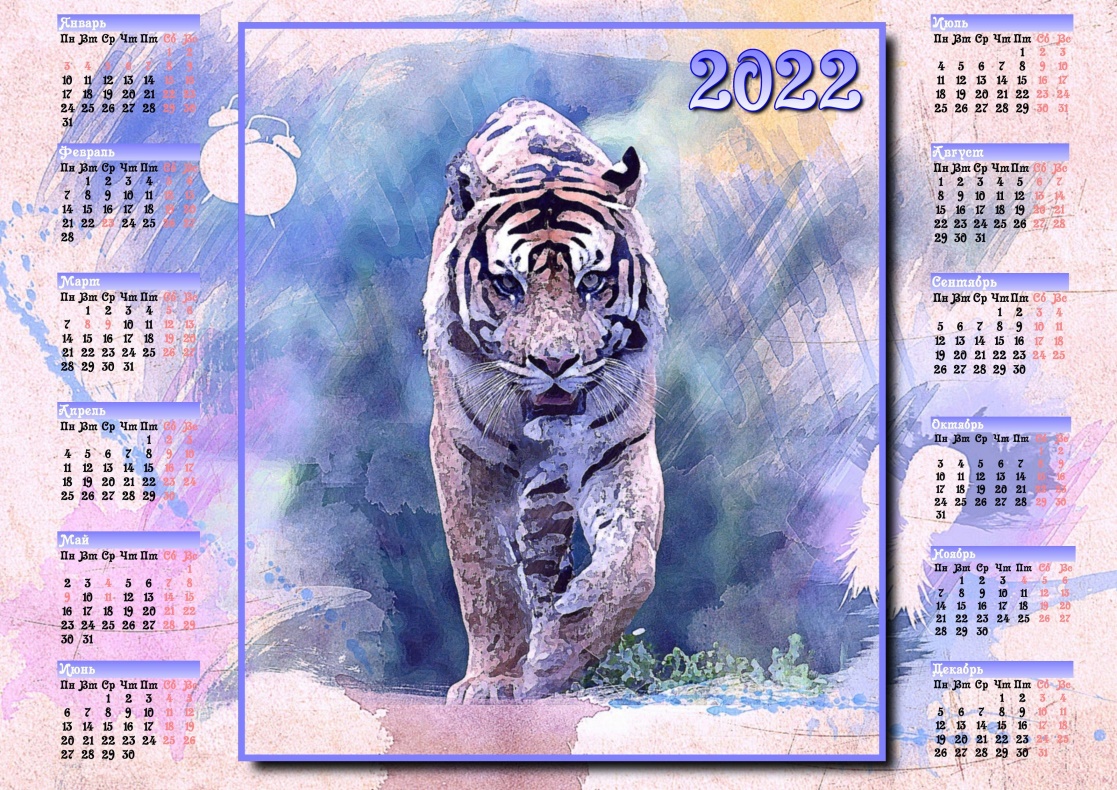 Председатель Архангельской городской организации профсоюза работников образования и науки РФ                                         Н. И. ЗаозерскаяДата, времяМероприятиеМесто проведенияОтветств.в течение месяца Подготовка информации о деятельности городской организации Профсоюза за 2021г., в том числе:-эффективность информационной работы первичек (профсоюзная страничка, группа первичных профсоюзных организаций ВКонтакте, профсоюзные стенды)Аппаратпредседатели18 января 15.00.Семинар для вновь избранных председателей ППО:ОУ№23,32,60,ОСШ,д.д.1,ДОУ № 16,54,39,104,116.Ломоносова , 209, каб.20325 января 14.00. Заседание комиссии по выделению материальной  помощи членам профсоюза.Ломоносова , 209, каб.31226 января15.00. Заседание Президиума городского совета (по согласованию).Ломоносова , 209, каб.31227января 15.00.Семинар для председателей КРК первичных профсоюзных организацийЛомоносова , 209, каб.201 до 31 января На контроле!Сдача финансовых отчетов.ПредседателиказначеиВ течение      месяцаИндивидуальные консультации для членов профсоюза.Горсовет